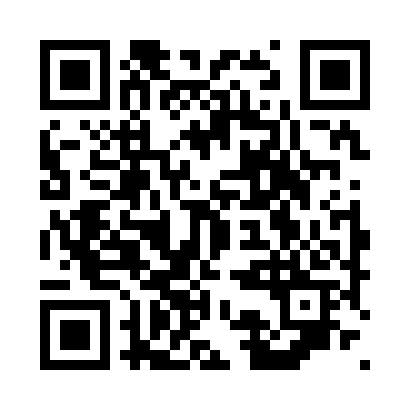 Prayer times for Breginj, SloveniaWed 1 May 2024 - Fri 31 May 2024High Latitude Method: Angle Based RulePrayer Calculation Method: Muslim World LeagueAsar Calculation Method: HanafiPrayer times provided by https://www.salahtimes.comDateDayFajrSunriseDhuhrAsrMaghribIsha1Wed3:505:521:036:058:1510:102Thu3:485:511:036:068:1710:123Fri3:455:491:036:068:1810:144Sat3:435:481:036:078:1910:165Sun3:405:461:036:088:2110:186Mon3:385:451:036:098:2210:207Tue3:365:431:036:108:2310:228Wed3:335:421:036:108:2410:249Thu3:315:401:036:118:2610:2610Fri3:295:391:036:128:2710:2811Sat3:265:381:036:138:2810:3012Sun3:245:371:036:138:2910:3313Mon3:225:351:036:148:3110:3514Tue3:205:341:036:158:3210:3715Wed3:175:331:036:158:3310:3916Thu3:155:321:036:168:3410:4117Fri3:135:311:036:178:3510:4318Sat3:115:301:036:188:3710:4519Sun3:095:281:036:188:3810:4720Mon3:075:271:036:198:3910:4921Tue3:045:261:036:208:4010:5122Wed3:025:251:036:208:4110:5323Thu3:005:251:036:218:4210:5524Fri2:585:241:036:218:4310:5725Sat2:565:231:036:228:4410:5926Sun2:545:221:036:238:4511:0127Mon2:535:211:046:238:4611:0328Tue2:515:201:046:248:4711:0529Wed2:495:201:046:258:4811:0730Thu2:475:191:046:258:4911:0931Fri2:465:181:046:268:5011:11